Приложение №10Эффект парника 13.01.2021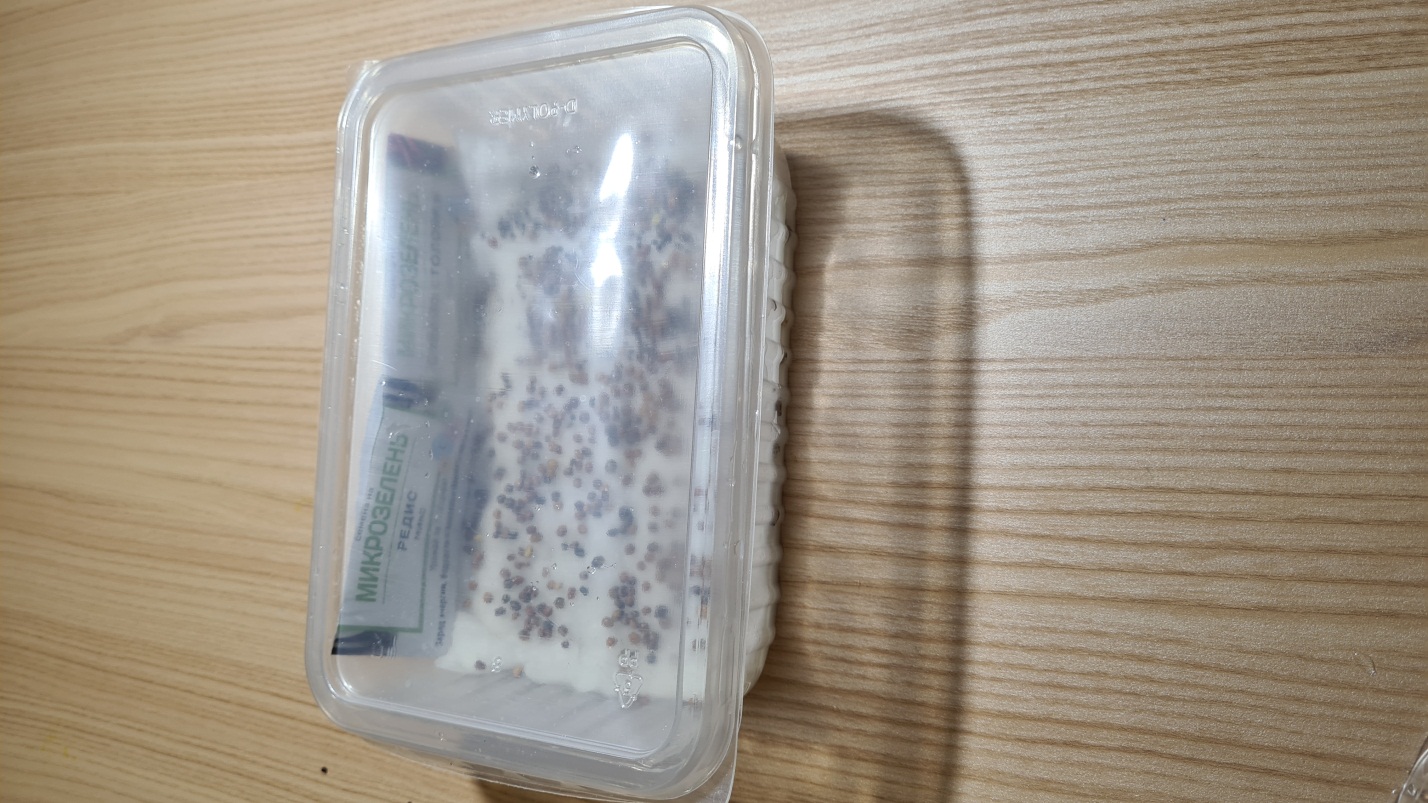 